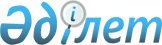 Бір жолғы талондардың құнын белгілеу туралы
					
			Күшін жойған
			
			
		
					Қостанай облысы Қостанай ауданы мәслихатының 2009 жылғы 21 сәуірдегі  № 182 шешімі. Қостанай облысы Қостанай ауданының Әділет басқармасында 2009 жылғы 25 мамырда № 9-14-108 тіркелді. Күші жойылды - Қостанай облысы Қостанай ауданы мәслихатының 2012 жылғы 20 желтоқсандағы № 75 шешімімен

      Ескерту. Күші жойылды - Қостанай облысы Қостанай ауданы мәслихатының 2012.12.20 № 75 шешімімен.      Қазақстан Республикасының 2008 жылғы 10 желтоқсандағы "Қазақстан Республикасының "Салықтар және бюджетке төленетін басқа міндетті төлемдер туралы" Кодексін (Салық кодексі) әрекетке енгізу туралы" Заңының 36-бабына, Қостанай ауданы бойынша салық басқармасының 2009 жылғы 17 сәуірдегі № 39-08-ӨеТБ/1610 хатына сәйкес мәслихат ШЕШТІ:



      1. Дүркін-дүркін сипаттағы қызметтерді жүзеге асыратын Қазақстан Республикасының азаматтары, оралмандар бір жолғы талондар құны 1-қосымшаға сәйкес белгіленсін.

      Ескерту. 1-тармаққа өзгерту енгізілді - Қостанай облысы Қостанай ауданы мәслихатының 2010.10.22 № 350 (алғашқы ресми жарияланған күнінен кейін он күнтізбелік күн өткеннен кейін қолданысқа енеді) шешімімен.



      2. Базар аумағындағы дүңгіршектердегі, стационарлық үй-жайлардағы (оқшауланған блоктардағы) сауданы қоспағанда, базарларда тауарлар өткізу, жұмыстар орындау, қызметтер көрсету жөніндегі қызметтерді жүзеге асыратын Қазақстан Республикасының азаматтары, оралмандар, дара кәсіпкерлер мен заңды тұлғаларға бір жолғы талондар құны 2-қосымшаға сәйкес белгіленсін.

      Ескерту. 2-тармаққа өзгерту енгізілді - Қостанай облысы Қостанай ауданы мәслихатының 2010.10.22 № 350 (алғашқы ресми жарияланған күнінен кейін он күнтізбелік күн өткеннен кейін қолданысқа енеді) шешімімен.



      3. Мәслихаттың 2009 жылғы 16 қаңтардағы № 140 "Бір жолғы талондардың құнын бекіту туралы" (нормативтік құқықтық актілердің мемлекеттік тіркеу Тізілімінде 9-14-101 нөмірімен тіркелген, 2009 жылғы 27 ақпандағы "Көзқарас-Взгляд" газетінде жарияланды) шешімінің күші жойылды деп танылсын.

      4. Осы шешім алғаш рет ресми жарияланған күннен кейін он күнтізбелік күн өткеннен кейін қолданысқа енгізіледі.      Қостанай аудандық

      мәслихатының кезекті

      сессиясының төрағасы                       Ю. Чеховский      Қостанай аудандық

      мәслихатының хатшысы                       Н.Төлепов      КЕЛІСІЛДІ:      "Қазақстан Республикасы

      қаржы Министрлігінің

      салық комитеті Қостанай

      облысы бойынша салық

      Департаментінің Қостанай

      ауданы бойынша салық

      басқармасы" мемлекеттік

      мекемесінің бастығы

      __________ Б. Сулейменов

      2009 жылғы 24 сәуірде      Қостанай ауданы әкімдігінің

      "Қаржы бөлімі" мемлекеттік

      мекемесінің бастығы

      _______________ В. Осадчая

      2009 жылғы 24 сәуірде

Мәслихаттың        

2009 жылғы 21 сәуірдегі  

№ 182 шешіміне 1-қосымша   Дүркін-дүркін сипаттағы қызметтерді жүзеге

асыратын Қазақстан Республикасының азаматтары,

оралмандар бір жолғы талондар құны      Ескерту. Қосымшаға өзгерту енгізілді - Қостанай облысы Қостанай ауданы мәслихатының 2010.10.22 № 350 (алғашқы ресми жарияланған күнінен кейін он күнтізбелік күн өткеннен кейін қолданысқа енеді) шешімімен.

Мәслихаттың         

2009 жылғы 21 сәуірдегі   

№ 182 шешіміне 2-қосымша    Базар аумағындағы дүңгіршектердегі, стационарлық 

үй-жайлардағы (оқшауланған блоктардағы) сауданы қоспағанда, базарларда тауарлар өткізу, жұмыстар орындау, қызметтер көрсету

жөніндегі қызметтерді жүзеге асыратын Қазақстан Республикасының азаматтары, оралмандар, дара кәсіпкерлер мен заңды

тұлғаларға бір жолғы талондар құны      Ескерту. Қосымшаға өзгерту енгізілді - Қостанай облысы Қостанай ауданы мәслихатының 2010.10.22 № 350 (алғашқы ресми жарияланған күнінен кейін он күнтізбелік күн өткеннен кейін қолданысқа енеді) шешімімен.
					© 2012. Қазақстан Республикасы Әділет министрлігінің «Қазақстан Республикасының Заңнама және құқықтық ақпарат институты» ШЖҚ РМК
				Рет

саныҚызмет түрлеріТалондардың

теңгедегі құныТалондардың

теңгедегі құныРет

саныҚызмет түрлерінарықтың

2-санатынарық

сыртында1Өткізу (стационарлық үй-жайда

жүзеге асырылатын қызметтерді

қоспағанда):1)газеттер мен жорналдарды;80802)тұқым, сондай-ақ отырғызылатын

материалды (екпелер, көшет);80803)бақша дақылдарын;1501504)саяжайларда және үй маңындағы

учаскелерде өсірілген табиғи

гүлдерді;80805)қосалқы ауыл шаруашылық өнімдерін2502506)бағбандық, бақшашылық және саяжай

учаскелерінің өнімдерін;1501507)мал және құс азықтарын; 50508)сыпыртқылар, сыпырғылар;50509)орман жидегін, саңырауқұлақ, бал,

балық.80802Жер учаскелерін өңдеу жөніндегі

жеке трактор иелерінің көрсететін

қызметі2003Үй жануарлары мен құстарды бағу.210Рет

саныҚызмет түрлеріТалондардың

теңгедегі

құныРет

саныҚызмет түрлерінарықтың

2-санаты1Сүт өнімдерін (сүт, қаймақ, сүзбе,

май мен салат) өткізу;902Жұмыртқа өткізу;1003Шекілдеуік өткізу;504Салттық қызмет (гүлдесте, табыт,

ескерткіш, шарбақ әзірлеу, жерлеу);605Тірі құсты, төлді өткізу;1506Көкөніс пен жемісті, жаңғақтық

барлық түрін өткізу;1307Шұжық, сүрленген, ірімшік өнімдерін

өткізу;1508Азық түлік (ұн, қант, жарма,

консерві, дәмдеуіштер) өткізу1509Ұннан пісірілген бұйымдарды өткізу;8010Тәтті тағам тауарларын өткізу;15011Аралас өнеркәсіп тауарларын

(күрделі-тұрмыстық техника,

автокөліктің ауыл шаруашылық қосалқы

бөлшектері, автокөлік резинасы,

кілем бұйымдары, киім, аяқ киім,

былғары галантереясы, жиһаз, есік,

терезелер, алтын мен күмістен

бұйымдар, бижутерия, кеңсе

тауарлары) өткізу;20012Құрылыс материалын (сантехника,

құрылыс қоспалары, кафелдік плитка,

фурнитура) өткізу;12013Тұрмыстық химияны (жуғыш және

дезинфекциялау құралдары) өткізу;20014Шаруашылық тауарларын (ыдыс және

жабдықтар) өткізу;15015Машинадан өткізу: ағаш, отын, шөп,

кебек, астық қалдығы, құнарлы жер.20016Ақылы қызмет (дәретхана, жүк тиеуші,

шабушы, қыдыртпа сауда).60